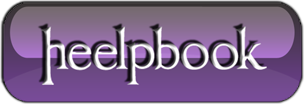 Andare a capo con il protocollo mailto (HTML)DomandaDesidererei che mi si autocomponesse una mail in cui ci sono diversi capoversi a cui chi la riceve deve dare risposta, tipo una cosa così:Nome:
Cognome:
Data di nascita:ecc.ecc.RispostaAbbiamo presentato il metodo che permette di inviare una mail con una scritta predefinita nel corpo (body) del messaggio: basta aggiungere ?body= subito dopo l’indirizzo del mittente seguito dal contenuto che si vuole inserire.Se si vuole andare a capo, basta inserire, fra le parole, il simbolo %0D (codice esadecimale ASCII corrispondente a Carriage return), oppure %0A (codice esadecimale ASCII corrispondente a New line).Dunque, ad esempio, si scrive (ma senza andare a capo):<a href=”mailto:destinatario@est.naz?body= Nome:%ODCognome:%ODData di nascita”>Contatti</a><a href=”mailto:destinatario@est.naz?body=Nome:%0ACognome:%0AData di nascita”>Contatti</a>